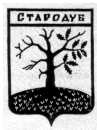 Российская ФедерацияБРЯНСКАЯ ОБЛАСТЬСОВЕТ НАРОДНЫХ ДЕПУТАТОВ СТАРОДУБСКОГО МУНИЦИПАЛЬНОГО ОКРУГАРЕШЕНИЕот 29.11.2021г.  №170  г. СтародубРассмотрев итоговый документ публичных слушаний «О внесении изменений в решение Совета народных депутатов Стародубского муниципального округа Брянской области №68 от 26.02.2021 г. «Об утверждении правил благоустройства территории муниципального образования Стародубский муниципальный округ», Совет народных депутатов Стародубского муниципального округа Брянской области решил:    1. Внести изменения в приложение №1 к решению Совета народных депутатов Стародубского муниципального округа Брянской области №68 от 26.02.2021 г. «Об утверждении правил благоустройства территории муниципального образования Стародубский муниципальный округ», исключив из него пункт 3 статьи 4.    2. Настоящее решение опубликовать в Сборнике муниципальных правовых актов Стародубского муниципального округа Брянской области, а также дополнительно разместить на сайте Совета народных депутатов Стародубского муниципального округа в сети Интернет по адресу: https://www.стародубский-совет.рф  и на официальном сайте администрации Стародубского муниципального округа в сети Интернет: http://www. adminstarrayon.ru/.    3.Настоящее решение вступает в силу с момента официального опубликования.Заместитель председателя Совета народных депутатов Стародубского муниципального округа                                                                И.Н. Козин «О внесении изменений в решение Совета народных депутатов Стародубского муниципального округа Брянской области №68 от 26.02.2021 г. «Об утверждении правил благоустройства территории муниципального образования Стародубский муниципальный округ»